CAERPHILLY			        CYNGOR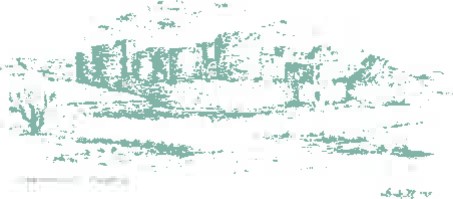 TOWN				        TREFCOUNCIL				        CAERFFILI    TOWN CLERK:								        TOWN MAYOR: CLERC Y DREF:								        MAIR Y DREF:P. G. Davy									         Councillor									                     Mike Prew										         13th July 2020An Annual General Meeting of the Caerphilly Town Council will be held on Monday 20th July 2020 at 6.30 pm by Remote Access, to be followed immediately by the Ordinary Meeting of the Town CouncilAny Member requiring further information on any item should contact me before the Meeting.Phil DavyTown ClerkA G E N D A	To elect the Town Mayor until the AGM in May 2021.2.	To receive the Town Mayor’s Declaration of Acceptance of Office.3.	To elect the Deputy Town Mayor until the AGM in May 2021.4.	To receive the Deputy Town Mayor’s Declaration of Acceptance of Office.5.	To receive and if thought fit to confirm the minutes of the Annual General Meeting held on Monday 20th May 2019.6.	Matters arising from the minutes.7.	To confirm the Town Mayor’s Allowance for 2020/21.8.	To appoint representatives to:	1.	The Town and Community Council Liaison Committee (two members).2.	The Caerphilly County Borough Community and Town Council’s Liaison Sub Committee (one member).Address: The "Twyn Community Centre The Twyn Caerphilly CF83 IJLTelephone: Caerphilly 02920 888777 E-mail: caerphillytowncouncil@outlook.comOffice hours: Monday, Tuesday and Wednesday mornings 9.30a.m. to 12.30p.m	3.	Caerphilly County Borough Council Town Centre Management Group (two members).4.	Twyn Community Centre Management Committee (one member).5.	Caerphilly and District Twinning Association Management Committee (twomembers).9.	To appoint a Chairperson for the Events Working Group (all members and external invitees).10.	To appoint a Chairperson for the Community Infrastructure Levy (CIL) Working Group (all members).11.	To confirm or otherwise the Cooperative Bank plc as the Bankers for the Town Council.  To nominate the Members who, with the Town Clerk, be authorised to sign cheques drawn or issued on behalf of the Town Council (any two empowered to act at any one time).12.	To confirm the Town Clerk as the Town Councils Responsible Financial Officer (RFO) as required under Section 151 of the Local Government Act 1972 and to authorise the Town Clerk to give instructions (e.g. transfer between accounts), request information and obtain answers to queries on the Bank Accounts on behalf of the Town Council.  To confirm the Town Clerk as the authorised officer for internet banking and debit card.13.	To appoint an internal auditor for 2020/21.14.	Attendance 2019/20.15.	Dates of Council Meetings 2020/21.This Meeting will be held in accordance with the Local Authorities (Coronavirus) (Meetings) (Wales) Regulations 2020.  The Regulations make temporary provision in relation to local authority meetings during the Covid 19 pandemic.  Statutory requirements placed on local authorities by existing legislation to admit the public and press in person to certain meetings and to provide facilities to inspect certain documents in person at offices of the authority are relaxed for the duration of the Regulations.All documentation about and relating to this and any other Town Council Meeting undertaken by remote access will be made available on the Town Council Website.www.caerphillytowncouncil.co.ukCAERPHILLY			        CYNGORTOWN				        TREFCOUNCIL				         CAERFFILI    TOWN CLERK:								         TOWN MAYOR: CLERC Y DREF:								         MAIR Y DREF:P. G. Davy									         Councillor									                    	         Mike PrewMINUTES OF THE ANNUAL GENERAL MEETING OF CAERPHILLY TOWN COUNCIL HELD AT THE TWYN COMMUNITY CENTRE ONMONDAY 20TH MAY 2019Present:Councillors P J Bevan, C Elsbury, S Kent, J Hibbert, J Grenfell, M Prew, H Jackson, J Fussell, R BidgoodApologies:Councillors S Hodder, S Morgan, J PritchardIn Attendance:G Clifton, J McDonnell, Gwent PoliceP G Davy, Town ClerkCouncillor Mike Prew thanked all the members, police and staff for their support during his year in office. He had attended numerous events but in particular drew attention to the Remembrance Day service which marked 100 years since the end of the First World War, and the Fireworks Display when over £3000 was raised for the Mayor’s charities.1 	ELECTION OF TOWN MAYOR 2019-20Councillor Mike Prew was elected as Town Mayor and duly read out and signed the Declaration of Acceptance of Office.2 	ELECTION OF DEPUTY MAYOR 2019-20Councillor Huw Jackson was elected as Deputy Town Mayor and duly read out and signed the Declaration of Acceptance of Office.3 	MINUTES OF THE ANNUAL GENERAL MEETING HELD ON 21ST MAY 2018Minutes of the Annual General Meeting held on 21st May 2018 were received, confirmed and signed.Address: The "Twyn Community Centre The Twyn Caerphilly CF83 IJLTelephone: Caerphilly 02920 888777 E-mail: caerphillytowncouncil@outlook.comOffice hours: Monday, Tuesday and Wednesday mornings 9.30a.m. to 12.30p.m4 	MATTERS ARISING FROM THE MINUTESNo matters arising.5 	TOWN MAYOR’S ALLOWANCEThe Town Mayor’s Allowance for 2019-20 of £900 was approved.6 	APPOINTMENT OF REPRESENTATIVES1 	Town and Community Council Liaison Committee (2 members)   	Councillors J Hibbert and C Elsbury were appointed to this Committee.2 	Caerphilly County Borough Council Community and Town Council Liaison SubCommittee (1 member). 	Councillor J Hibbert was appointed to this Sub Committee.3 	Caerphilly County Borough Town Centre Management Group (2 members)   	Councillors J Hibbert and H Jackson were appointed to serve on this Group.4 	Twyn Centre Management Committee (1 member)   	Councillor P J Bevan was appointed to this Committee.5 	Caerphilly and District Twinning Association Management Committee (2 members)   	Councillors M Prew (Town Mayor) and P J Bevan were appointed to this Committee.7 	APPOINTMENT OF CHAIRPERSON FOR THE EVENTS WORKING GROUPCouncillor C Elsbury was elected as the Chairperson and the Working Group is open to all members to attend together with external invitees.8 	APPOINTMENT OF CHAIRPERSON FOR THE COMMUNITY INFRASTRUCTURE LEVY (CIL) WORKING GROUPCouncillor C Elsbury was elected as the Chairperson and the Working Group is open to all members to attend.9 	BANKERS AND CHEQUE SIGNATORIESThe Cooperative Bank plc was confirmed as the Town Council’s Bank. Councillors P J Bevan, S Kent and the Town Clerk were authorised to sign cheques on behalf of the Town Council (any 2 from 3 signatures).10	 CONFIRMATION OF RESPONSIBLE FINANCIAL OFFICERThe Town Clerk was confirmed as the Town Council’s Responsible Financial Officer (RFO) under Section 151 of the Local Government Act 1972 and was authorised to give instructions, request information, and obtain answers to queries on the bank accounts on behalf of the Town Council.The Town Clerk was confirmed as the authorised officer for internet banking and debit card.11 	APPOINTMENT OF INTERNAL AUDITORIt was agreed to appoint Mr G James as the Internal Auditor for 2019-20.12 	ATTENDANCE 2018-19Member attendance during 2018-19 was noted.13 	DATES OF TOWN COUNCIL MEETINGS 2019-20The list of future meetings was approved. Town Council meetings will commence at 6.30pm and will not continue after 9.00pm.The AGM closed at 6.40pm.Caerphilly Town CouncilAttendance 2019/20P - Present			Meetings on 18-05-20 and 15-06-20 were remote accessA - ApologiesAgenda Item 15Report to Annual General Meeting of Caerphilly Town Council 20th July 2020Calendar of Meetings 2020/21	Monday 21st September 2020	Monday 19th October 2020	Monday 16th November 2020	Monday 18th January 2021	Monday 15th February 2021	Monday 15th March 2021	Monday 19th April 2021	Monday 17th May 2021 including AGMAll meetings will commence at 6.30 pm and will not continue after 9.00 pm.  Meetings to be held during 2020 may be by remote access.Individual AttendanceAGM20.05.1920.05.1917.06.1915.07.1916.09.1921.10.1918.11.1920.01.2017.02.2016.03.2020.04.2018.05.2015.06.2066%   PJ BevanPPPPPAPAAACANCELLEDPP83%   C ElsburyPPPAPPPPPACANCELLEDPP92%   S KentPPPAPPPPPPCANCELLEDPP75%   J HibbertPPPAPPAPAPCANCELLEDPP100% J GrenfellPPPPPPPPPPCANCELLEDPP92%   M PrewPPPPAPPPPPCANCELLEDPP50%   S HodderAAPPAAPAPACANCELLEDPP92%   H JacksonPPPAPPPPPPCANCELLEDPP58%   S MorganAAPPPPAAPACANCELLEDPP83%   J FussellPPPPPAPPAPCANCELLEDPP50%   J PritchardAAPAPAAPAPCANCELLEDPP58%   R BidgoodPPPPPAAPAPCANCELLEDAACouncil Attendance75%75%100%58%83%58%66%75%58%66%CANCELLED92%92%